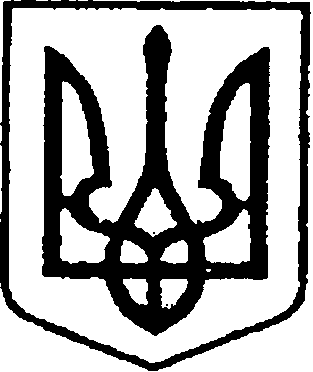 УКРАЇНАЧЕРНІГІВСЬКА ОБЛАСТЬМІСТО НІЖИНМ І С Ь К И Й  Г О Л О В А  Р О З П О Р Я Д Ж Е Н Н Явід 24 вересня 2019 р.		           м. Ніжин		                             № 246Про оголошення подяк міського голови 	Відповідно до статей 42, 59 Закону України «Про місцеве самоврядування в Україні», статті 38 Регламенту виконавчого комітету Ніжинської міської ради Чернігівської області VІІ скликання, затвердженого рішенням виконавчого комітету Ніжинської міської ради Чернігівської області VІІ скликання від 11.08.2016 р. №220, розпорядження міського голови від 15.04.2015 р. №47 «Про встановлення заохочувальних відзнак міського голови та затвердження Положення про них»: 1.Оголосити Подяку міського голови за бездоганну роботу, старанність, принципову відповідальність і значний розвиток туристичної складової міста Ніжина та з нагоди Міжнародного дня туризму:	1.1.Парубець Анні Сергіївні – директору Музейного комплексу Ніжинського державного університету імені М.Гоголя;	1.2.Зозулі Сергію Юрійовичу –старшому науковому співробітнику Центру Пам’ятознавства НАН України і УТОПІК, раднику міського голови;	1.3.Кичку Валерію Миколайовичу – редактору ТОВ «Медіа центр «Вісті»;	1.4.Кулику Андрію Анатолійовичу – директору ТРК «Ніжинське Телебачення»;	1.5.Ковальову Сергію Анатолійовичу – співробітнику ТРК «Ніжинське телебачення».2.Оголосити Подяку міського голови за активну творчу діяльність, високий рівень виконавської майстерності, значний внесок у розвиток, популяризацію хореографічного мистецтва і естетичне виховання молоді:	2.1.народному ансамблю «Кавказ» (керівник Ніджат Мірзоєв); 	2.2.зразковому хореографічному ансамблю народного танцю «Калинонька» (керівик Галина Фесюн);	2.3.зразковому хореографічному ансамблю «Арабеск» Ніжинського Будинку дітей та юнацтва (керівник Оксана Лисиця);	2.4.дитячому відділенню народного колективу театру танців «Ліла» (керівник Аліса Ладисєва);	2.5.школі танців народів світу «Dance Hayat» (керівник Наталія Кулішенко);	2.6.народному художньому колективу, ансамблю народного танцю «Усмішка сонця» (керівники Лариса і Антоніна Жучинські);	2.7.фітнес центру «Позитив» та Школі гармонійного розвитку «Позитивчик» (керівник Галина Арвахі).	Підстави: лист за підписом начальника управління культури і туризму Ніжинської міської ради Бассак Т.Ф. від 23.09.2019р. №1-16/348; лист за підписом президента громадської організації «Фітнес центр «Позитив»     Арвахі Г.І. від 19.09.2019р. №26.3.Відділу юридично-кадрового забезпечення апарату виконавчого комітету Ніжинської міської ради (Лега В. О.) забезпечити оприлюднення цього розпорядження на сайті Ніжинської міської ради протягом п’яти робочих днів з дати прийняття.4.Відділу бухгалтерського обліку апарату виконавчого комітету Ніжинської міської ради (Єфіменко Н.Є.)  забезпечити виконання цього розпорядження  у частині видачі бланків Подяк та рамок.                     5.Контроль за виконанням цього розпорядження залишаю за собою.Міський голова 									А. В. Лінник